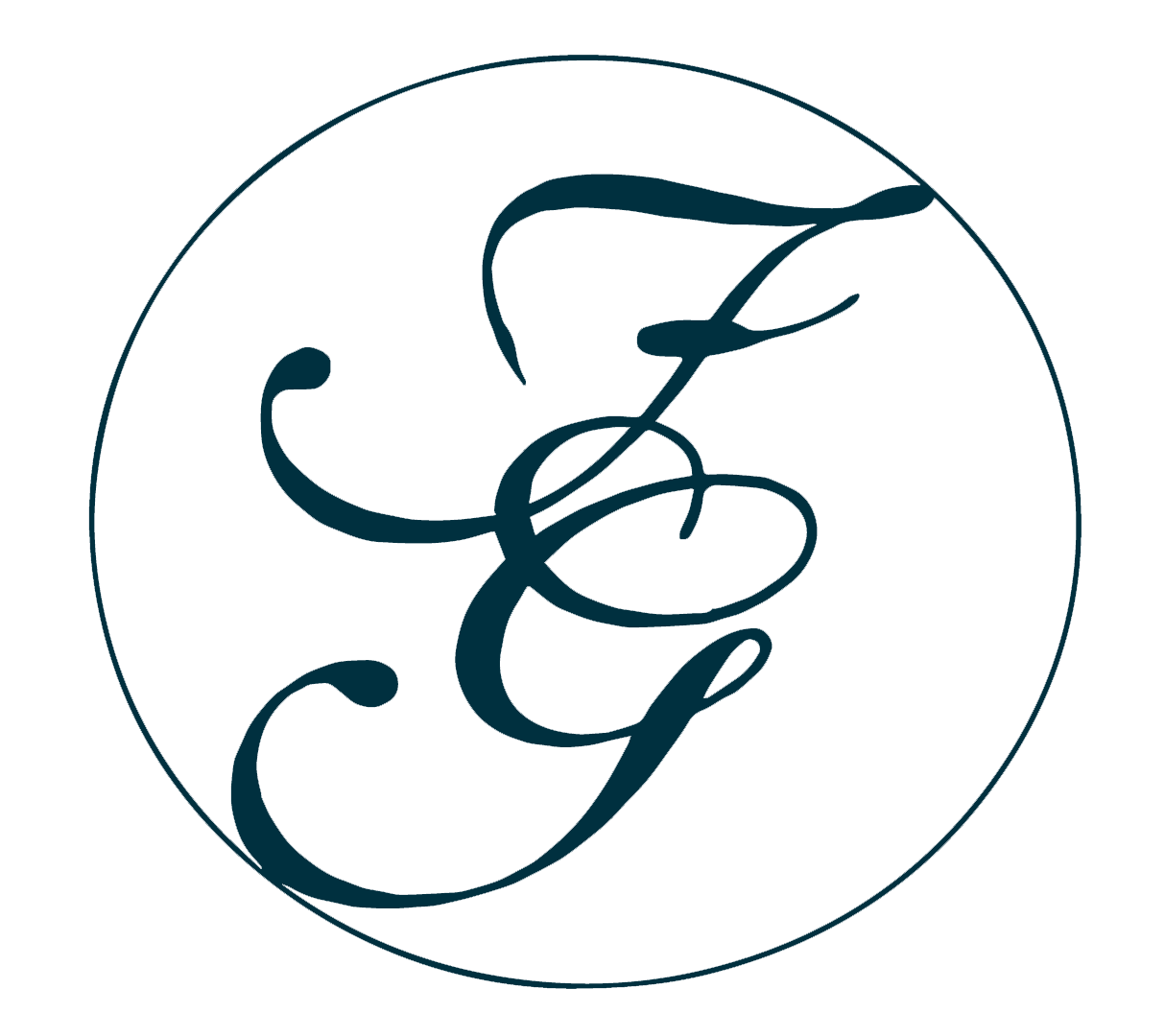 Foothills Gateway, Inc.  Supporting People with DisabilitiesWe believe in a life of opportunity, of choice, and of dignity for every individual, regardless of age or ability.The Mission of Foothills Gateway, Inc. is to advocate for and empower individuals with disabilities to lead lives of their choice.  Board of Director’s Meeting AgendaApril 19, 20227:00 pm MEETING CALLED TO ORDER 								10 min.Public Comment - The Board allocates 10 minutes at the beginning of each board meeting for “Public Comment”. Each speaker, at the Chair’s discretion, may speak for up to five minutes.Potential Board Members – Should any potential Board members be in attendance, the Board allocates this time for introductions.PRESENTATIONS									15 min. Early Intervention and BrightStart – Laura SidenerCONSENT AGENDA									2 min.Approval of Board Meeting Minutes – March 1, 2022Approval of Annual Meeting Minutes – March 1, 2022FINANCIAL REPORT									10 min.	Approval of Financial ReportOLD BUSINESS										15 min.NEW BUSINESS 									15 min.	2022-2023 Agency CalendarOFFICER UPDATES									15 min.COMMITTEE REPORTS									20 min.	Executive CommitteeFiscal and Property Committee 	Legislative Affairs Committee EXECUTIVE SESSION (CRS 25.5-10-209-2, b, IV (C) – Matters required to be kept confidential by federal or state law or rules and based on Foothills Gateway’s Bylaws.ADJOURNMENT 